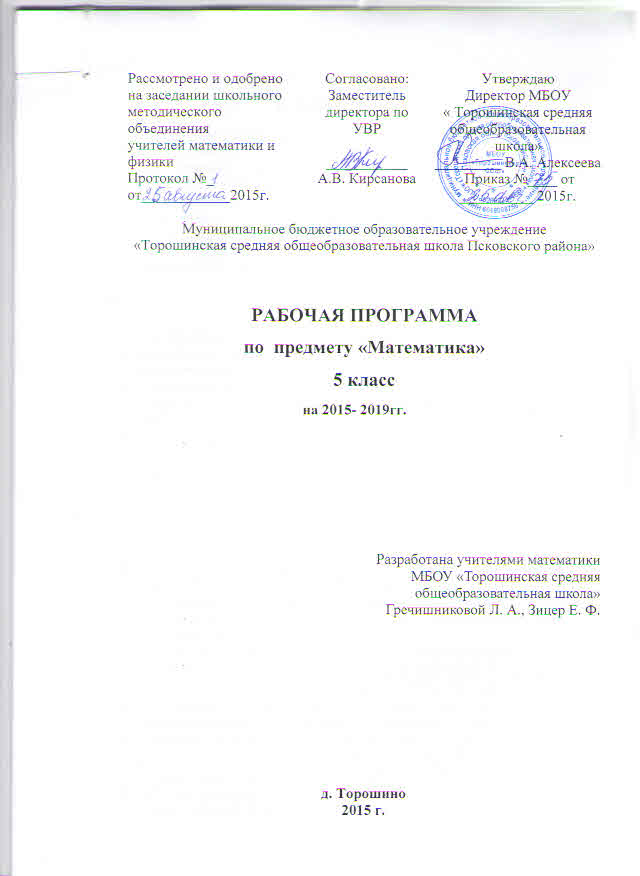 Пояснительная запискаРабочая программа составлена на основании следующих нормативно правовых документов:Федерального закона от 29 декабря 2012 года № 273-ФЗ "Об образовании в Российской Федерации»Федерального государственного образовательного стандарта основного общего образования второго поколения. Приказ Минобрнауки России от 17 декабря 2010 г. № 1897Основной образовательной программы основного общего образования МБОУ «Торошинская средняя общеобразовательная школа»Цели: формирование представлений о математике как универсальном языке;развитие логического мышления, пространственного воображения, алгоритмической культуры;овладение математическими знаниями и умениями, необходимыми в повседневной жизни и для изучения школьных естественных дисциплин на базовом уровне;воспитание средствами математики культуры личности;понимание значимости математики для научно-технического прогресса;                             отношение к математике как к части общечеловеческой культуры через знакомство с историей её развития.Задачи:сохранить теоретические и  методические подходы, оправдавшие себя в практике преподавания в начальной школе;предусмотреть возможность компенсации пробелов в подготовке школьников и недостатков в их математическом развитии, развитии внимания и памяти;обеспечить уровневую дифференциацию в ходе обучения;обеспечить базу математических знаний, достаточную для изучения алгебры и геометрии, а также для продолжения образования;сформировать устойчивый интерес учащихся к предмету;выявить и развить математические и творческие способности;   развивать навыки вычислений с натуральными числами;учить выполнять сложение и вычитание обыкновенных дробей с одинаковыми знаменателями, действия с десятичными дробями;дать начальные представления об использование букв для записи выражений и свойств;учить составлять по условию текстовой задачи, несложные линейные уравнения;продолжить знакомство с геометрическими понятиями;развивать навыки построения геометрических фигур и измерения геометрических величин.Общая характеристика курсаКурс математики 5 класса включает основные содержательные линии:     Арифметика; Элементы алгебры; Элементы геометрии;Вероятность и статистика;Множества;Математика в историческом развитии.«Арифметика» служит фундаментом для дальнейшего изучения математики и смежных дисциплин, способствует развитию вычислительных навыков, логического мышления, умения планировать и осуществлять практическую деятельность, необходимую в повседневной жизни.«Элементы алгебры» показывают применение букв для обозначения чисел, для нахождения неизвестных компонентов арифметических действий, свойств арифметических действий, систематизируют знания о математическом языке.«Элементы геометрии» способствуют формированию у учащихся первичных о геометрических абстракциях реального мира, закладывают основы формирования правильной геометрической речи.«Вероятность и статистика» способствуют формированию у учащихся функциональной грамотности, умения воспринимать и критически анализировать информацию, понимать вероятностный характер многих реальных зависимостей, обогащается представление о современной картине мира.«Множества» способствуют овладению учащимися некоторыми элементами универсального математического языка.«Математика в историческом развитии» способствует созданию общекультурного, гуманитарного фона изучения математики. Вероятность и статистика, «Множества», «Математика в историческом развитии» изучаются сквозным курсом, отдельно на их  изучение уроки не выделяются.3.Описание места курса в учебном плане МБОУ «Торошинская средняя общеобразовательная школа»Учебный план  на изучение математики в 5 классе основной школы отводит 5 часов в неделю, всего 170 часов в год, за 5 лет- 850 часов4.Личностные, метапредметные и предметные результаты освоения содержания курсаПрограмма позволяет добиваться следующих результатов освоения образовательной программы основного общего образования:личностные:ответственного отношения к учению, готовности и способности обучающихся к саморазвитию и самообразованию на основе мотивации к обучению и познанию;формирования коммуникативной компетентности в общении и сотрудничестве со сверстниками, старшими и младшими в образовательной, учебно-исследовательской, творческой и других видах деятельности;умения ясно, точно, грамотно излагать свои мысли в устной и письменной речи, понимать смысл поставленной задачи, выстраивать аргументацию, приводить примеры и контрпримеры;первоначального представления о математической науке как сфере человеческой деятельности, об этапах её развития, о её значимости для развития цивилизации;критичности мышления, умения распознавать логически некорректные высказывания, отличать гипотезу от факта;креативности мышления, инициативы, находчивости, активности при решении арифметических задач;умения контролировать процесс и результат учебной математической деятельности;формирования способности к эмоциональному восприятию математических объектов, задач, решений, рассуждений;метапредметные:способности самостоятельно планировать альтернативные пути достижения целей, осознанно выбирать наиболее эффективные способы решения учебных и познавательных задач;умения осуществлять контроль по образцу и вносить необходимые коррективы;3. способности адекватно оценивать правильность или ошибочность выполнения учебной задачи, её объективную трудность и собственные возможности её решения;4. умения устанавливать причинно-следственные связи; строить логические рассуждения, умозаключения (индуктивные, дедуктивные и по аналогии) и выводы; 5. умения создавать, применять и преобразовывать знаково-символические средства, модели и схемы для решения учебных и познавательных задач;6. развития способности организовывать учебное сотрудничество и совместную деятельность с учителем и сверстниками: определять цели, распределять функции и роли участников, взаимодействовать и находить общие способы работы; умения работать в группе: находить общее решение и разрешать конфликты на основе согласования позиций и учёта интересов; слушать партнёра; формулировать, аргументировать и отстаивать своё мнение;7. формирования учебной и общепользовательской компетентности в области использования информационно-коммуникационных технологий (ИКТ- компетентностей);первоначального представления об идеях и о методах математики как об универсальном языке науки и техники;развития способности видеть математическую задачу в других дисциплинах, в окружающей жизни;умения находить в различных источниках информацию, необходимую для решения математических проблем, и представлять её в понятной форме; принимать решение в условиях неполной и избыточной, точной и вероятностной информации;умения понимать и использовать математические средства наглядности (рисунки, чертежи, схемы и др.) для иллюстрации, интерпретации, аргументации;умения выдвигать гипотезы при решении учебных задач и понимания необходимости их проверки;понимания сущности алгоритмических предписаний и умения действовать в соответствии с предложенным алгоритмом;умения самостоятельно ставить цели, выбирать и создавать алгоритмы для решения учебных математических проблем; способности планировать и осуществлять деятельность, направленную на решение задач исследовательского характера;. Предметными результатами изучения предмета «Математика» являются следующие уменияВыпускник научится  (для использования в повседневной жизни и обеспечения возможности успешного продолжения образования на базовом уровне)Оперировать на базовом уровне понятиями: множество, элемент множества, подмножество, принадлежность;задавать множества перечислением их элементов;находить пересечение, объединение, подмножество в простейших ситуациях.В повседневной жизни и при изучении других предметов:распознавать логически некорректные высказывания.ЧислаОперировать на базовом уровне понятиями: натуральное число, целое число, обыкновенная дробь, десятичная дробь, смешанное число, рациональное число;использовать свойства чисел и правила действий с рациональными числами при выполнении вычислений;выполнять округление рациональных чисел в соответствии с правилами;сравнивать рациональные числа.В повседневной жизни и при изучении других предметов:оценивать результаты вычислений при решении практических задач;выполнять сравнение чисел в реальных ситуациях;составлять числовые выражения при решении практических задач и задач из других учебных предметов.Статистика и теория вероятностейПредставлять данные в виде таблиц, диаграмм, читать информацию, представленную в виде таблицы, диаграммы.Текстовые задачиРешать несложные сюжетные задачи разных типов на все арифметические действия;строить модель условия задачи (в виде таблицы, схемы, рисунка), в которой даны значения двух из трех взаимосвязанных величин, с целью поиска решения задачи;осуществлять способ поиска решения задачи, в котором рассуждение строится от условия к требованию или от требования к условию;составлять план решения задачи; выделять этапы решения задачи;интерпретировать вычислительные результаты в задаче, исследовать полученное решение задачи;знать различие скоростей объекта в стоячей воде, против течения и по течению реки;решать задачи на нахождение части числа и числа по его части;решать задачи разных типов (на работу, на покупки, на движение), связывающих три величины, выделять эти величины и отношения между ними;находить процент от числа, число по проценту от него, находить процентное отношение двух чисел, находить процентное снижение или процентное повышение величины;решать несложные логические задачи методом рассуждений.В повседневной жизни и при изучении других предметов:выдвигать гипотезы о возможных предельных значениях искомых величин в задаче (делать прикидку) Наглядная геометрияГеометрические фигурыОперировать на базовом уровне понятиями: фигура,точка, отрезок, прямая, луч, ломаная, угол, многоугольник, треугольник и четырехугольник, прямоугольник и квадрат, окружность и круг, прямоугольный параллелепипед, куб, шар. Изображать изучаемые фигуры от руки и с помощью линейки и циркуля.В повседневной жизни и при изучении других предметов:решать практические задачи с применением простейших свойств фигур. Измерения и вычислениявыполнять измерение длин, расстояний, величин углов, с помощью инструментов для измерений длин и углов;вычислять площади прямоугольников. В повседневной жизни и при изучении других предметов:вычислять расстояния на местности в стандартных ситуациях, площади прямоугольников;выполнять простейшие построения и измерения на местности, необходимые в реальной жизни.История математикиописывать отдельные выдающиеся результаты, полученные в ходе развития математики как науки;знать примеры математических открытий и их авторов, в связи с отечественной и всемирной историей.Выпускник получит возможность научиться (для обеспечения возможности успешного продолжения образования на базовом и углубленном уровнях)Элементы теории множеств и математической логикиОперировать понятиями: множество, характеристики множества, элемент множества, пустое, конечное и бесконечное множество, подмножество, принадлежность, определять принадлежность элемента множеству, объединению и пересечению множеств; задавать множество с помощью перечисления элементов, словесного описания.В повседневной жизни и при изучении других предметов:распознавать логически некорректные высказывания; строить цепочки умозаключений на основе использования правил логики.ЧислаОперировать понятиями: натуральное число, множество натуральных чисел, целое число, множество целых чисел, обыкновенная дробь, десятичная дробь, смешанное число, рациональное число, множество рациональных чисел.понимать и объяснять смысл позиционной записи натурального числа;выполнять вычисления, в том числе с использованием приемов рациональных вычислений, обосновывать алгоритмы выполнения действий;выполнять округление рациональных чисел с заданной точностью;упорядочивать числа, записанные в виде обыкновенных и десятичных дробей;В повседневной жизни и при изучении других предметов:применять правила приближенных вычислений при решении практических задач и решении задач других учебных предметов;выполнять сравнение результатов вычислений при решении практических задач, в том числе приближенных вычислений;составлять числовые выражения и оценивать их значения при решении практических задач и задач из других учебных предметов.Уравнения и неравенства Оперировать понятиями: равенство, числовое равенство, уравнение, корень уравнения, решение уравнения, числовое неравенство.Статистика и теория вероятностейОперировать понятиями: столбчатые и круговые диаграммы, таблицы данных, среднее арифметическое, извлекать, информацию, представленную в таблицах, на диаграммах;составлять таблицы, строить диаграммы на основе данных.В повседневной жизни и при изучении других предметов:извлекать, интерпретировать и преобразовывать информацию, представленную в таблицах и на диаграммах, отражающую свойства и характеристики реальных процессов и явлений.Текстовые задачиРешать простые и сложные задачи разных типов, а также задачи повышенной трудности;использовать разные краткие записи как модели текстов сложных задач для построения поисковой схемы и решения задач;знать и применять оба способа поиска решения задач (от требования к условию и от условия к требованию);моделировать рассуждения при поиске решения задач с помощью граф-схемы;выделять этапы решения задачи и содержание каждого этапа;интерпретировать вычислительные результаты в задаче, исследовать полученное решение задачи;анализировать всевозможные ситуации взаимного расположения двух объектов и изменение их характеристик при совместном движении (скорость, время, расстояние) при решении задач на движение двух объектов как в одном, так и в противоположных направлениях;исследовать всевозможные ситуации при решении задач на движение по реке, рассматривать разные системы отсчета;решать разнообразные задачи «на части», решать и обосновывать свое решение задач (выделять математическую основу) на нахождение части числа и числа по его части на основе конкретного смысла дроби;осознавать и объяснять идентичность задач разных типов, связывающих три величины (на работу, на покупки, на движение); выделять эти величины и отношения между ними, применять их при решении задач, конструировать собственные задачи указанных типов.В повседневной жизни и при изучении других предметов:выделять при решении задач характеристики рассматриваемой в задаче ситуации, отличные от реальных (те, от которых абстрагировались), конструировать новые ситуации с учетом этих характеристик, в частности, при решении задач на концентрации, учитывать плотность вещества;решать и конструировать задачи на основе рассмотрения реальных ситуаций, в которых не требуется точный вычислительный результат;решать задачи на движение по реке, рассматривая разные системы отсчета.Наглядная геометрияГеометрические фигурыИзвлекать, интерпретировать и преобразовывать информацию о геометрических фигурах, представленную на чертежах;изображать изучаемые фигуры от руки и с помощью компьютерных инструментов.Измерения и вычислениявыполнять измерение длин, расстояний, величин углов, с помощью инструментов для измерений длин и углов;вычислять площади прямоугольников, квадратов, объемы прямоугольных параллелепипедов, кубов.В повседневной жизни и при изучении других предметов:вычислять расстояния на местности в стандартных ситуациях, площади участков прямоугольной формы, объемы комнат;выполнять простейшие построения на местности, необходимые в реальной жизни; оценивать размеры реальных объектов окружающего мира.История математикиХарактеризовать вклад выдающихся математиков в развитие математики и иных научных областей.5.Содержание учебного предмета1. Натуральные числа и шкалы	Обозначение натуральных чисел. Отрезок, длина отрезка. Треугольник.  Плоскость, прямая, луч. Шкалы и координаты. Меньше или больше.  Основная цель – систематизировать и обобщить сведения о натуральных числах, полученные в начальной школе; закрепить навыки построения и измерения отрезков2.Сложение и вычитание натуральных чисел Сложение натуральных чисел и его свойства.  Вычитание. Решение текстовых задач. Числовые и буквенные выражения. Буквенная запись свойств сложения и вычитания.  Уравнение.Основная  цель – закрепить и развить навыки сложения и вычитания натуральных чисел.3. Умножение и деление натуральных чиселУмножение натуральных чисел и его свойства.  Деление. Деление с остатком. Упрощение выражений. Порядок выполнения действий.   Степень числа. Квадрат и куб числа.  Основная цель – закрепить и развить навыки арифметических действий с натуральными числами4. Площади и объемы  Формулы. Площадь. Формула площади  прямоугольника. Единицы измерения  площадей. Прямоугольный параллелепипед. Объемы. Объем прямоугольного параллелепипеда. Основная цель – расширить представление учащихся об измерении геометрических величин на примере вычисления площадей и объемов, систематизировать известные им сведения об единице измерения.5. Обыкновенные дроби Окружность и круг. Доли. Обыкновенные  дроби. Сравнение дробей. Правильные и неправильные дроби. Сложение и вычитание дробей с одинаковыми знаменателями .Деление и дроби. Смешанные числа. Сложение и вычитание смешанных чисел. Основная цель – познакомить учащихся с понятием дроби в объеме, достаточном для введения десятичных дробей.6. Десятичные дроби. Сложение и вычитание десятичных дробейДесятичная запись  дробных чисел. Сравнение десятичных дробей. Сложение и вычитание десятичных дробей. Приближённые значения чисел. Округление чисел. Основная цель – выработать умение читать, записывать, сравнивать, округлять десятичные дроби, выполнять сложение и вычитание десятичных дробей.7. Умножение и деление десятичных дробейУмножение десятичных дробей на натуральные числа. Деление десятичных дробей на натуральные числа. Умножение десятичных дробей. Деление на десятичную дробь. Среднее арифметическое. Основная цель – выработать умение умножать и делить десятичные дроби, выполнять задания на все действия с натуральными числами и десятичными дробями.8. Инструменты для вычислений и измеренийМикрокалькулятор. Проценты. Угол.  Прямой и развернутый угол. Чертёжный треугольник. Измерение углов. Транспортир. Круговые диаграммы. Основная цель – сформировать умения решать простейшие задачи на проценты, выполнять измерение и построение углов.9. Повторение 6. Тематическое планирование и виды деятельности учащихся.Уровень обучения:  базовый.Формы организации учебного процесса: индивидуальные, групповые, фронтальные, классные и внеклассные.Формы контроля:самостоятельная работа, математический диктант,  контрольная работа, устный опрос, письменный опрос, тестирование, практическая работа, индивидуальные задания, решение задач.Система оценивания: традиционная.7. Описание учебно-методического и материально-технического обеспечения образовательной деятельности.Основная литература:Математика. 5 класс: учебник для общеобразовательных учреждений / Н.Я. Виленкин,  В.И. Жохов, А.С. Чесноков, С.И. Шварцбурд. – М., 2014.Дополнительная литература: Жохов, В. И. Математика. 5-6 классы. Программа. Планирование учебного материала / В.И. Жохов. - М.: Мнемозина, 2011.Жохов, В. И. Преподавание математики в 5 и 6 классах: методические рекомендации для учителя к учебнику Виленкина Н. Я. [и др.] / В. И. Жохов. - М.: Мнемозина, 2008.Жохов, В. И. Математика. 5 класс. Контрольные работы для учащихся / В. И. Жохов, JI. Б. Крайнева. - М.: Мнемозина, 2011.Жохов, В. И. Математические диктанты. 5 класс : пособие для учителей и учащихся / В. И. Жохов, И. М. Митяева. М.: Мнемозина, 2011.Жохов, В. Я Математический тренажер. 5 класс: пособие для учителей и учащихся / В. И. Жохов, В. Н. Погодин. - М: Мнемозина, 2011.Рудницкая, В. Н. Математика. 5 класс. Рабочая тетрадь № 1 : учебное пособие для образовательных учреждений / В. Н. Рудницкая. - М.: Мнемозина, 2011.Рудницкая, В. Я Математика. 5 класс. Рабочая тетрадь № 2 : учебное пособие для образовательных учреждений / В. Н. Рудницкая. - М: Мнемозина, 2011.Учебное интерактивное пособие к учебнику Н. Я. Виленкина, В. И. Жохова, А. С. Чеснокова, С. И. Шварцбурда «Математика. 5 класс»: тренажер по математике. М: Мнемозина, 2010.Специфическое сопровождение (оборудование)классная доска с набором магнитов  для крепления таблиц;персональный компьютер; демонстрационные измерительные инструменты и приспособления (размеченные и неразмеченные линейки, циркули, транспортиры, наборы угольников, мерки);демонстрационные пособия для изучения геометрических величин (длины, периметра, площади): палетка, квадраты (мерки) и др.;демонстрационные пособия для изучения геометрических фигур: модели геометрических фигур и тел.демонстрационные таблицы.Информационное сопровождение:Сайт ФИПИ;Сайт газеты «Первое сентября»;http://www.alleng.ruhttp://www.proskolu.ru/orgwww.metod-kopilka.ruhttp://festival.1september.ruhttp://pedsovet.orghttp://www.1september.ru/8. Планируемые результаты изучения учебного предметаРациональные числаУченик  научится:-понимать особенности десятичной системы счисления;-владеть понятиями, связанными с делимостью натуральных чисел;-выражать числа в эквивалентных формах, выбирая наиболее подходящую в зависимости от конкретной ситуации;-сравнивать и упорядочивать рациональные числа;-выполнять вычисления с рациональными числами, сочетая устные и письменные приёмы вычислений, применение калькулятора;-использовать понятия и умения, связанные с пропорциональностью величин, процентами в ходе решения математических задач и задач из смежных предметов, выполнять несложные практические расчёты.Ученик  получит возможность:познакомиться с позиционными системами счисления с основаниями, отличными от 10;углубить и развить представления о натуральных числах и свойствах делимости;научиться использовать приёмы, рационализирующие вычисления, приобрести привычку контролировать вычисления, выбирая подходящий для ситуации способ.Действительные числаУченик  научится:использовать начальные представления о множестве действительных чисел;Ученик  получит возможность:развить представление о числе и числовых системах от натуральных до действительных чисел; о роли вычислений в человеческой практике;развить и углубить знания о десятичной записи действиетельных чисел (периодические и непериодические дроби).Измерения, приближения, оценкиУченик  научится:использовать в ходе решения задач элементарные представления, связанные с приближёнными значениями величин.Ученик  получит возможность:1)  понять, что числовые данные, которые используются для характеристики объектов окружающего мира, являются преимущественно приближёнными, что по записи приближённых значений, содержащихся в информационных источниках, можно судить о погрешности приближения;понять, что погрешность результата вычислений должна быть соизмерима с погрешностью исходных данных.Кол-во часовСодержание учебного материалаХарактеристика основных видов деятельности ученика (на уровне учебных действий)1. Натуральные числа и шкалы (14 часов).Описывать свойства натурального ряда.Читать и записывать натуральные числа, сравнивать и упорядочивать их.Выполнять вычисления с натуральными числами; вычислять значения степеней.Анализировать и осмысливать текст задачи, переформулировать условия, извлекать необходимую информацию, моделировать условия с помощью схем, рисунков, реальных предметов; строить логическую цепочку рассуждений; критически оценивать полученный ответ, проверять ответ на соответствие условию. Распознавать на чертежах, рисунках и моделях геометрические фигуры, конфигурации фигур.Изображать геометрические фигуры на клетчатой бумаге.Измерять и сравнивать отрезки .Выражать одни единицы измерения длин через другиеОпределять цену деления шкалы.Строить шкалы с помощью выбранных единичных отрезков.Находить координаты точек и строить точки по их координатам.Решать комбинаторные  задачи перебором вариантов.Представлять данные в виде таблиц и диаграмм; извлекать информацию из таблиц и диаграмм.2Обозначение натуральных чисел.Решение комбинаторных задач.Описывать свойства натурального ряда.Читать и записывать натуральные числа, сравнивать и упорядочивать их.Выполнять вычисления с натуральными числами; вычислять значения степеней.Анализировать и осмысливать текст задачи, переформулировать условия, извлекать необходимую информацию, моделировать условия с помощью схем, рисунков, реальных предметов; строить логическую цепочку рассуждений; критически оценивать полученный ответ, проверять ответ на соответствие условию. Распознавать на чертежах, рисунках и моделях геометрические фигуры, конфигурации фигур.Изображать геометрические фигуры на клетчатой бумаге.Измерять и сравнивать отрезки .Выражать одни единицы измерения длин через другиеОпределять цену деления шкалы.Строить шкалы с помощью выбранных единичных отрезков.Находить координаты точек и строить точки по их координатам.Решать комбинаторные  задачи перебором вариантов.Представлять данные в виде таблиц и диаграмм; извлекать информацию из таблиц и диаграмм.3Отрезок. Длина отрезка. Треугольник.Описывать свойства натурального ряда.Читать и записывать натуральные числа, сравнивать и упорядочивать их.Выполнять вычисления с натуральными числами; вычислять значения степеней.Анализировать и осмысливать текст задачи, переформулировать условия, извлекать необходимую информацию, моделировать условия с помощью схем, рисунков, реальных предметов; строить логическую цепочку рассуждений; критически оценивать полученный ответ, проверять ответ на соответствие условию. Распознавать на чертежах, рисунках и моделях геометрические фигуры, конфигурации фигур.Изображать геометрические фигуры на клетчатой бумаге.Измерять и сравнивать отрезки .Выражать одни единицы измерения длин через другиеОпределять цену деления шкалы.Строить шкалы с помощью выбранных единичных отрезков.Находить координаты точек и строить точки по их координатам.Решать комбинаторные  задачи перебором вариантов.Представлять данные в виде таблиц и диаграмм; извлекать информацию из таблиц и диаграмм.3Плоскость, прямая, луч.Описывать свойства натурального ряда.Читать и записывать натуральные числа, сравнивать и упорядочивать их.Выполнять вычисления с натуральными числами; вычислять значения степеней.Анализировать и осмысливать текст задачи, переформулировать условия, извлекать необходимую информацию, моделировать условия с помощью схем, рисунков, реальных предметов; строить логическую цепочку рассуждений; критически оценивать полученный ответ, проверять ответ на соответствие условию. Распознавать на чертежах, рисунках и моделях геометрические фигуры, конфигурации фигур.Изображать геометрические фигуры на клетчатой бумаге.Измерять и сравнивать отрезки .Выражать одни единицы измерения длин через другиеОпределять цену деления шкалы.Строить шкалы с помощью выбранных единичных отрезков.Находить координаты точек и строить точки по их координатам.Решать комбинаторные  задачи перебором вариантов.Представлять данные в виде таблиц и диаграмм; извлекать информацию из таблиц и диаграмм.2Шкалы и координаты.Линейные диаграммы.Описывать свойства натурального ряда.Читать и записывать натуральные числа, сравнивать и упорядочивать их.Выполнять вычисления с натуральными числами; вычислять значения степеней.Анализировать и осмысливать текст задачи, переформулировать условия, извлекать необходимую информацию, моделировать условия с помощью схем, рисунков, реальных предметов; строить логическую цепочку рассуждений; критически оценивать полученный ответ, проверять ответ на соответствие условию. Распознавать на чертежах, рисунках и моделях геометрические фигуры, конфигурации фигур.Изображать геометрические фигуры на клетчатой бумаге.Измерять и сравнивать отрезки .Выражать одни единицы измерения длин через другиеОпределять цену деления шкалы.Строить шкалы с помощью выбранных единичных отрезков.Находить координаты точек и строить точки по их координатам.Решать комбинаторные  задачи перебором вариантов.Представлять данные в виде таблиц и диаграмм; извлекать информацию из таблиц и диаграмм.2Меньше или больше.Описывать свойства натурального ряда.Читать и записывать натуральные числа, сравнивать и упорядочивать их.Выполнять вычисления с натуральными числами; вычислять значения степеней.Анализировать и осмысливать текст задачи, переформулировать условия, извлекать необходимую информацию, моделировать условия с помощью схем, рисунков, реальных предметов; строить логическую цепочку рассуждений; критически оценивать полученный ответ, проверять ответ на соответствие условию. Распознавать на чертежах, рисунках и моделях геометрические фигуры, конфигурации фигур.Изображать геометрические фигуры на клетчатой бумаге.Измерять и сравнивать отрезки .Выражать одни единицы измерения длин через другиеОпределять цену деления шкалы.Строить шкалы с помощью выбранных единичных отрезков.Находить координаты точек и строить точки по их координатам.Решать комбинаторные  задачи перебором вариантов.Представлять данные в виде таблиц и диаграмм; извлекать информацию из таблиц и диаграмм.1Контрольная работа №1Описывать свойства натурального ряда.Читать и записывать натуральные числа, сравнивать и упорядочивать их.Выполнять вычисления с натуральными числами; вычислять значения степеней.Анализировать и осмысливать текст задачи, переформулировать условия, извлекать необходимую информацию, моделировать условия с помощью схем, рисунков, реальных предметов; строить логическую цепочку рассуждений; критически оценивать полученный ответ, проверять ответ на соответствие условию. Распознавать на чертежах, рисунках и моделях геометрические фигуры, конфигурации фигур.Изображать геометрические фигуры на клетчатой бумаге.Измерять и сравнивать отрезки .Выражать одни единицы измерения длин через другиеОпределять цену деления шкалы.Строить шкалы с помощью выбранных единичных отрезков.Находить координаты точек и строить точки по их координатам.Решать комбинаторные  задачи перебором вариантов.Представлять данные в виде таблиц и диаграмм; извлекать информацию из таблиц и диаграмм.1Анализ контрольной работы.Описывать свойства натурального ряда.Читать и записывать натуральные числа, сравнивать и упорядочивать их.Выполнять вычисления с натуральными числами; вычислять значения степеней.Анализировать и осмысливать текст задачи, переформулировать условия, извлекать необходимую информацию, моделировать условия с помощью схем, рисунков, реальных предметов; строить логическую цепочку рассуждений; критически оценивать полученный ответ, проверять ответ на соответствие условию. Распознавать на чертежах, рисунках и моделях геометрические фигуры, конфигурации фигур.Изображать геометрические фигуры на клетчатой бумаге.Измерять и сравнивать отрезки .Выражать одни единицы измерения длин через другиеОпределять цену деления шкалы.Строить шкалы с помощью выбранных единичных отрезков.Находить координаты точек и строить точки по их координатам.Решать комбинаторные  задачи перебором вариантов.Представлять данные в виде таблиц и диаграмм; извлекать информацию из таблиц и диаграмм.2. Сложение и вычитание натуральных чисел (20 часов).Выполнять вычисления с натуральными числами; вычислять сумму и неизвестные слагаемые, если известен результат сложения и другое слагаемое, использовать свойства сложения для упрощения вычислений.Находить длину отрезка по его частям и часть отрезка, зная величину всего отрезка и других его частей, периметр многоугольника.Решать задачи, используя действия сложения.Раскладывать число по разрядам и наоборот, выполнять сложение чисел в скобках.Выполнять действия вычитания, использовать свойства вычитания для упрощения вычитания.Читать и записывать числовые выражения, находить значения выражений, записывать решения задачи в виде числовых или буквенных выражений.Вычислять числовое значение буквенного выражения при заданных значениях букв.Применять свойства сложения и вычитания для упрощения выражений.Решать уравнения – находить его корни, задачи с помощью уравнений.Моделировать несложные зависимости с помощью формул; выполнять вычисления по формулам.Решать комбинаторные задачи перебором вариантов.3Сложение натуральных чисел и его свойства.Выполнять вычисления с натуральными числами; вычислять сумму и неизвестные слагаемые, если известен результат сложения и другое слагаемое, использовать свойства сложения для упрощения вычислений.Находить длину отрезка по его частям и часть отрезка, зная величину всего отрезка и других его частей, периметр многоугольника.Решать задачи, используя действия сложения.Раскладывать число по разрядам и наоборот, выполнять сложение чисел в скобках.Выполнять действия вычитания, использовать свойства вычитания для упрощения вычитания.Читать и записывать числовые выражения, находить значения выражений, записывать решения задачи в виде числовых или буквенных выражений.Вычислять числовое значение буквенного выражения при заданных значениях букв.Применять свойства сложения и вычитания для упрощения выражений.Решать уравнения – находить его корни, задачи с помощью уравнений.Моделировать несложные зависимости с помощью формул; выполнять вычисления по формулам.Решать комбинаторные задачи перебором вариантов.3Вычитание.Решение комбинаторных задач.Выполнять вычисления с натуральными числами; вычислять сумму и неизвестные слагаемые, если известен результат сложения и другое слагаемое, использовать свойства сложения для упрощения вычислений.Находить длину отрезка по его частям и часть отрезка, зная величину всего отрезка и других его частей, периметр многоугольника.Решать задачи, используя действия сложения.Раскладывать число по разрядам и наоборот, выполнять сложение чисел в скобках.Выполнять действия вычитания, использовать свойства вычитания для упрощения вычитания.Читать и записывать числовые выражения, находить значения выражений, записывать решения задачи в виде числовых или буквенных выражений.Вычислять числовое значение буквенного выражения при заданных значениях букв.Применять свойства сложения и вычитания для упрощения выражений.Решать уравнения – находить его корни, задачи с помощью уравнений.Моделировать несложные зависимости с помощью формул; выполнять вычисления по формулам.Решать комбинаторные задачи перебором вариантов.3Числовые и буквенные выражения.Выполнять вычисления с натуральными числами; вычислять сумму и неизвестные слагаемые, если известен результат сложения и другое слагаемое, использовать свойства сложения для упрощения вычислений.Находить длину отрезка по его частям и часть отрезка, зная величину всего отрезка и других его частей, периметр многоугольника.Решать задачи, используя действия сложения.Раскладывать число по разрядам и наоборот, выполнять сложение чисел в скобках.Выполнять действия вычитания, использовать свойства вычитания для упрощения вычитания.Читать и записывать числовые выражения, находить значения выражений, записывать решения задачи в виде числовых или буквенных выражений.Вычислять числовое значение буквенного выражения при заданных значениях букв.Применять свойства сложения и вычитания для упрощения выражений.Решать уравнения – находить его корни, задачи с помощью уравнений.Моделировать несложные зависимости с помощью формул; выполнять вычисления по формулам.Решать комбинаторные задачи перебором вариантов.3Буквенная запись свойств сложения и вычитания.Выполнять вычисления с натуральными числами; вычислять сумму и неизвестные слагаемые, если известен результат сложения и другое слагаемое, использовать свойства сложения для упрощения вычислений.Находить длину отрезка по его частям и часть отрезка, зная величину всего отрезка и других его частей, периметр многоугольника.Решать задачи, используя действия сложения.Раскладывать число по разрядам и наоборот, выполнять сложение чисел в скобках.Выполнять действия вычитания, использовать свойства вычитания для упрощения вычитания.Читать и записывать числовые выражения, находить значения выражений, записывать решения задачи в виде числовых или буквенных выражений.Вычислять числовое значение буквенного выражения при заданных значениях букв.Применять свойства сложения и вычитания для упрощения выражений.Решать уравнения – находить его корни, задачи с помощью уравнений.Моделировать несложные зависимости с помощью формул; выполнять вычисления по формулам.Решать комбинаторные задачи перебором вариантов.1Контрольная работа №2Выполнять вычисления с натуральными числами; вычислять сумму и неизвестные слагаемые, если известен результат сложения и другое слагаемое, использовать свойства сложения для упрощения вычислений.Находить длину отрезка по его частям и часть отрезка, зная величину всего отрезка и других его частей, периметр многоугольника.Решать задачи, используя действия сложения.Раскладывать число по разрядам и наоборот, выполнять сложение чисел в скобках.Выполнять действия вычитания, использовать свойства вычитания для упрощения вычитания.Читать и записывать числовые выражения, находить значения выражений, записывать решения задачи в виде числовых или буквенных выражений.Вычислять числовое значение буквенного выражения при заданных значениях букв.Применять свойства сложения и вычитания для упрощения выражений.Решать уравнения – находить его корни, задачи с помощью уравнений.Моделировать несложные зависимости с помощью формул; выполнять вычисления по формулам.Решать комбинаторные задачи перебором вариантов.1Анализ контрольной работы.Выполнять вычисления с натуральными числами; вычислять сумму и неизвестные слагаемые, если известен результат сложения и другое слагаемое, использовать свойства сложения для упрощения вычислений.Находить длину отрезка по его частям и часть отрезка, зная величину всего отрезка и других его частей, периметр многоугольника.Решать задачи, используя действия сложения.Раскладывать число по разрядам и наоборот, выполнять сложение чисел в скобках.Выполнять действия вычитания, использовать свойства вычитания для упрощения вычитания.Читать и записывать числовые выражения, находить значения выражений, записывать решения задачи в виде числовых или буквенных выражений.Вычислять числовое значение буквенного выражения при заданных значениях букв.Применять свойства сложения и вычитания для упрощения выражений.Решать уравнения – находить его корни, задачи с помощью уравнений.Моделировать несложные зависимости с помощью формул; выполнять вычисления по формулам.Решать комбинаторные задачи перебором вариантов.4Уравнение.Выполнять вычисления с натуральными числами; вычислять сумму и неизвестные слагаемые, если известен результат сложения и другое слагаемое, использовать свойства сложения для упрощения вычислений.Находить длину отрезка по его частям и часть отрезка, зная величину всего отрезка и других его частей, периметр многоугольника.Решать задачи, используя действия сложения.Раскладывать число по разрядам и наоборот, выполнять сложение чисел в скобках.Выполнять действия вычитания, использовать свойства вычитания для упрощения вычитания.Читать и записывать числовые выражения, находить значения выражений, записывать решения задачи в виде числовых или буквенных выражений.Вычислять числовое значение буквенного выражения при заданных значениях букв.Применять свойства сложения и вычитания для упрощения выражений.Решать уравнения – находить его корни, задачи с помощью уравнений.Моделировать несложные зависимости с помощью формул; выполнять вычисления по формулам.Решать комбинаторные задачи перебором вариантов.1Контрольная работа №3Выполнять вычисления с натуральными числами; вычислять сумму и неизвестные слагаемые, если известен результат сложения и другое слагаемое, использовать свойства сложения для упрощения вычислений.Находить длину отрезка по его частям и часть отрезка, зная величину всего отрезка и других его частей, периметр многоугольника.Решать задачи, используя действия сложения.Раскладывать число по разрядам и наоборот, выполнять сложение чисел в скобках.Выполнять действия вычитания, использовать свойства вычитания для упрощения вычитания.Читать и записывать числовые выражения, находить значения выражений, записывать решения задачи в виде числовых или буквенных выражений.Вычислять числовое значение буквенного выражения при заданных значениях букв.Применять свойства сложения и вычитания для упрощения выражений.Решать уравнения – находить его корни, задачи с помощью уравнений.Моделировать несложные зависимости с помощью формул; выполнять вычисления по формулам.Решать комбинаторные задачи перебором вариантов.1Анализ контрольной работы.Выполнять вычисления с натуральными числами; вычислять сумму и неизвестные слагаемые, если известен результат сложения и другое слагаемое, использовать свойства сложения для упрощения вычислений.Находить длину отрезка по его частям и часть отрезка, зная величину всего отрезка и других его частей, периметр многоугольника.Решать задачи, используя действия сложения.Раскладывать число по разрядам и наоборот, выполнять сложение чисел в скобках.Выполнять действия вычитания, использовать свойства вычитания для упрощения вычитания.Читать и записывать числовые выражения, находить значения выражений, записывать решения задачи в виде числовых или буквенных выражений.Вычислять числовое значение буквенного выражения при заданных значениях букв.Применять свойства сложения и вычитания для упрощения выражений.Решать уравнения – находить его корни, задачи с помощью уравнений.Моделировать несложные зависимости с помощью формул; выполнять вычисления по формулам.Решать комбинаторные задачи перебором вариантов.3. Умножение и деление натуральных чисел(22 часа).Формулировать, записывать с помощью букв основные свойства умножения.Формулировать определения действия умножения, множителя, произведения, неизвестного множителя. Заменять действие умножения сложением и наоборотПрименять свойства умножения для упрощения вычислений.Формулировать определения делителя, делимого, частного, неполного частного и остатка.Упрощать выражения, решать уравнения.Выполнять вычисления с натуральными числами; вычислят значения степеней.Находить действия первой и второй ступени в выражениях, выполнять их, расставляя порядок действий.Представлять данные в виде частотных таблиц, диаграмм.3Умножение натуральных чисел и его свойства.Систематизация и подсчёт имеющихся данных в виде частотных таблиц и диаграмм.Формулировать, записывать с помощью букв основные свойства умножения.Формулировать определения действия умножения, множителя, произведения, неизвестного множителя. Заменять действие умножения сложением и наоборотПрименять свойства умножения для упрощения вычислений.Формулировать определения делителя, делимого, частного, неполного частного и остатка.Упрощать выражения, решать уравнения.Выполнять вычисления с натуральными числами; вычислят значения степеней.Находить действия первой и второй ступени в выражениях, выполнять их, расставляя порядок действий.Представлять данные в виде частотных таблиц, диаграмм.3Деление.Формулировать, записывать с помощью букв основные свойства умножения.Формулировать определения действия умножения, множителя, произведения, неизвестного множителя. Заменять действие умножения сложением и наоборотПрименять свойства умножения для упрощения вычислений.Формулировать определения делителя, делимого, частного, неполного частного и остатка.Упрощать выражения, решать уравнения.Выполнять вычисления с натуральными числами; вычислят значения степеней.Находить действия первой и второй ступени в выражениях, выполнять их, расставляя порядок действий.Представлять данные в виде частотных таблиц, диаграмм.2Деление с остаткомФормулировать, записывать с помощью букв основные свойства умножения.Формулировать определения действия умножения, множителя, произведения, неизвестного множителя. Заменять действие умножения сложением и наоборотПрименять свойства умножения для упрощения вычислений.Формулировать определения делителя, делимого, частного, неполного частного и остатка.Упрощать выражения, решать уравнения.Выполнять вычисления с натуральными числами; вычислят значения степеней.Находить действия первой и второй ступени в выражениях, выполнять их, расставляя порядок действий.Представлять данные в виде частотных таблиц, диаграмм.1Контрольная работа №4Формулировать, записывать с помощью букв основные свойства умножения.Формулировать определения действия умножения, множителя, произведения, неизвестного множителя. Заменять действие умножения сложением и наоборотПрименять свойства умножения для упрощения вычислений.Формулировать определения делителя, делимого, частного, неполного частного и остатка.Упрощать выражения, решать уравнения.Выполнять вычисления с натуральными числами; вычислят значения степеней.Находить действия первой и второй ступени в выражениях, выполнять их, расставляя порядок действий.Представлять данные в виде частотных таблиц, диаграмм.1Анализ контрольной работы.Формулировать, записывать с помощью букв основные свойства умножения.Формулировать определения действия умножения, множителя, произведения, неизвестного множителя. Заменять действие умножения сложением и наоборотПрименять свойства умножения для упрощения вычислений.Формулировать определения делителя, делимого, частного, неполного частного и остатка.Упрощать выражения, решать уравнения.Выполнять вычисления с натуральными числами; вычислят значения степеней.Находить действия первой и второй ступени в выражениях, выполнять их, расставляя порядок действий.Представлять данные в виде частотных таблиц, диаграмм.5Упрощение выражений.Формулировать, записывать с помощью букв основные свойства умножения.Формулировать определения действия умножения, множителя, произведения, неизвестного множителя. Заменять действие умножения сложением и наоборотПрименять свойства умножения для упрощения вычислений.Формулировать определения делителя, делимого, частного, неполного частного и остатка.Упрощать выражения, решать уравнения.Выполнять вычисления с натуральными числами; вычислят значения степеней.Находить действия первой и второй ступени в выражениях, выполнять их, расставляя порядок действий.Представлять данные в виде частотных таблиц, диаграмм.3Порядок выполнения действий.Формулировать, записывать с помощью букв основные свойства умножения.Формулировать определения действия умножения, множителя, произведения, неизвестного множителя. Заменять действие умножения сложением и наоборотПрименять свойства умножения для упрощения вычислений.Формулировать определения делителя, делимого, частного, неполного частного и остатка.Упрощать выражения, решать уравнения.Выполнять вычисления с натуральными числами; вычислят значения степеней.Находить действия первой и второй ступени в выражениях, выполнять их, расставляя порядок действий.Представлять данные в виде частотных таблиц, диаграмм.2Степень числа. Квадрат и куб числа.Формулировать, записывать с помощью букв основные свойства умножения.Формулировать определения действия умножения, множителя, произведения, неизвестного множителя. Заменять действие умножения сложением и наоборотПрименять свойства умножения для упрощения вычислений.Формулировать определения делителя, делимого, частного, неполного частного и остатка.Упрощать выражения, решать уравнения.Выполнять вычисления с натуральными числами; вычислят значения степеней.Находить действия первой и второй ступени в выражениях, выполнять их, расставляя порядок действий.Представлять данные в виде частотных таблиц, диаграмм.1Контрольная работа №5Формулировать, записывать с помощью букв основные свойства умножения.Формулировать определения действия умножения, множителя, произведения, неизвестного множителя. Заменять действие умножения сложением и наоборотПрименять свойства умножения для упрощения вычислений.Формулировать определения делителя, делимого, частного, неполного частного и остатка.Упрощать выражения, решать уравнения.Выполнять вычисления с натуральными числами; вычислят значения степеней.Находить действия первой и второй ступени в выражениях, выполнять их, расставляя порядок действий.Представлять данные в виде частотных таблиц, диаграмм.1Анализ контрольной работы.Формулировать, записывать с помощью букв основные свойства умножения.Формулировать определения действия умножения, множителя, произведения, неизвестного множителя. Заменять действие умножения сложением и наоборотПрименять свойства умножения для упрощения вычислений.Формулировать определения делителя, делимого, частного, неполного частного и остатка.Упрощать выражения, решать уравнения.Выполнять вычисления с натуральными числами; вычислят значения степеней.Находить действия первой и второй ступени в выражениях, выполнять их, расставляя порядок действий.Представлять данные в виде частотных таблиц, диаграмм.4. Площади и объемы (13 часов).Моделировать несложные зависимости с помощью формул; выполнять вычисления по формулам.Анализировать и осмысливать текст задачи, переформулировать условия, извлекать необходимую информацию, моделировать условия с помощью схем, рисунков, реальных предметов; строить логическую цепочку рассуждений; критически оценивать полученный ответ, проверять ответ на соответствие условию.Распознавать на чертежах, рисунках и моделях геометрические фигуры. Приводить примеры аналогов геометрических фигур в окружающем мире.Изображать геометрические фигуры и их конфигурации от руки и с использованием чертежных инструментов.Вычислять площади квадратов и прямоугольников, используя формулы площади  квадрата и площади прямоугольника.Выражать одни единицы измерения площади через другие.Вычислять объемы  куба и прямоугольного параллелепипеда, используя объема куба и объема прямоугольного параллелепипеда. Выражать одни единицы измерения объема через другие.Решать задачи на нахождение площадей квадратов и прямоугольников, объемов кубов и прямоугольных параллелепипедов.Строить столбчатые диаграммы; применять полученные знания при решении задач.2Формулы.Моделировать несложные зависимости с помощью формул; выполнять вычисления по формулам.Анализировать и осмысливать текст задачи, переформулировать условия, извлекать необходимую информацию, моделировать условия с помощью схем, рисунков, реальных предметов; строить логическую цепочку рассуждений; критически оценивать полученный ответ, проверять ответ на соответствие условию.Распознавать на чертежах, рисунках и моделях геометрические фигуры. Приводить примеры аналогов геометрических фигур в окружающем мире.Изображать геометрические фигуры и их конфигурации от руки и с использованием чертежных инструментов.Вычислять площади квадратов и прямоугольников, используя формулы площади  квадрата и площади прямоугольника.Выражать одни единицы измерения площади через другие.Вычислять объемы  куба и прямоугольного параллелепипеда, используя объема куба и объема прямоугольного параллелепипеда. Выражать одни единицы измерения объема через другие.Решать задачи на нахождение площадей квадратов и прямоугольников, объемов кубов и прямоугольных параллелепипедов.Строить столбчатые диаграммы; применять полученные знания при решении задач.2Площадь. Формула площади прямоугольника.Моделировать несложные зависимости с помощью формул; выполнять вычисления по формулам.Анализировать и осмысливать текст задачи, переформулировать условия, извлекать необходимую информацию, моделировать условия с помощью схем, рисунков, реальных предметов; строить логическую цепочку рассуждений; критически оценивать полученный ответ, проверять ответ на соответствие условию.Распознавать на чертежах, рисунках и моделях геометрические фигуры. Приводить примеры аналогов геометрических фигур в окружающем мире.Изображать геометрические фигуры и их конфигурации от руки и с использованием чертежных инструментов.Вычислять площади квадратов и прямоугольников, используя формулы площади  квадрата и площади прямоугольника.Выражать одни единицы измерения площади через другие.Вычислять объемы  куба и прямоугольного параллелепипеда, используя объема куба и объема прямоугольного параллелепипеда. Выражать одни единицы измерения объема через другие.Решать задачи на нахождение площадей квадратов и прямоугольников, объемов кубов и прямоугольных параллелепипедов.Строить столбчатые диаграммы; применять полученные знания при решении задач.2Единицы измерения площадей.Столбчатые диаграммы.Моделировать несложные зависимости с помощью формул; выполнять вычисления по формулам.Анализировать и осмысливать текст задачи, переформулировать условия, извлекать необходимую информацию, моделировать условия с помощью схем, рисунков, реальных предметов; строить логическую цепочку рассуждений; критически оценивать полученный ответ, проверять ответ на соответствие условию.Распознавать на чертежах, рисунках и моделях геометрические фигуры. Приводить примеры аналогов геометрических фигур в окружающем мире.Изображать геометрические фигуры и их конфигурации от руки и с использованием чертежных инструментов.Вычислять площади квадратов и прямоугольников, используя формулы площади  квадрата и площади прямоугольника.Выражать одни единицы измерения площади через другие.Вычислять объемы  куба и прямоугольного параллелепипеда, используя объема куба и объема прямоугольного параллелепипеда. Выражать одни единицы измерения объема через другие.Решать задачи на нахождение площадей квадратов и прямоугольников, объемов кубов и прямоугольных параллелепипедов.Строить столбчатые диаграммы; применять полученные знания при решении задач.2Прямоугольный параллелепипед.Моделировать несложные зависимости с помощью формул; выполнять вычисления по формулам.Анализировать и осмысливать текст задачи, переформулировать условия, извлекать необходимую информацию, моделировать условия с помощью схем, рисунков, реальных предметов; строить логическую цепочку рассуждений; критически оценивать полученный ответ, проверять ответ на соответствие условию.Распознавать на чертежах, рисунках и моделях геометрические фигуры. Приводить примеры аналогов геометрических фигур в окружающем мире.Изображать геометрические фигуры и их конфигурации от руки и с использованием чертежных инструментов.Вычислять площади квадратов и прямоугольников, используя формулы площади  квадрата и площади прямоугольника.Выражать одни единицы измерения площади через другие.Вычислять объемы  куба и прямоугольного параллелепипеда, используя объема куба и объема прямоугольного параллелепипеда. Выражать одни единицы измерения объема через другие.Решать задачи на нахождение площадей квадратов и прямоугольников, объемов кубов и прямоугольных параллелепипедов.Строить столбчатые диаграммы; применять полученные знания при решении задач.3Объемы. Объем прямоугольного параллелепипеда.Моделировать несложные зависимости с помощью формул; выполнять вычисления по формулам.Анализировать и осмысливать текст задачи, переформулировать условия, извлекать необходимую информацию, моделировать условия с помощью схем, рисунков, реальных предметов; строить логическую цепочку рассуждений; критически оценивать полученный ответ, проверять ответ на соответствие условию.Распознавать на чертежах, рисунках и моделях геометрические фигуры. Приводить примеры аналогов геометрических фигур в окружающем мире.Изображать геометрические фигуры и их конфигурации от руки и с использованием чертежных инструментов.Вычислять площади квадратов и прямоугольников, используя формулы площади  квадрата и площади прямоугольника.Выражать одни единицы измерения площади через другие.Вычислять объемы  куба и прямоугольного параллелепипеда, используя объема куба и объема прямоугольного параллелепипеда. Выражать одни единицы измерения объема через другие.Решать задачи на нахождение площадей квадратов и прямоугольников, объемов кубов и прямоугольных параллелепипедов.Строить столбчатые диаграммы; применять полученные знания при решении задач.1Контрольная работа №6Моделировать несложные зависимости с помощью формул; выполнять вычисления по формулам.Анализировать и осмысливать текст задачи, переформулировать условия, извлекать необходимую информацию, моделировать условия с помощью схем, рисунков, реальных предметов; строить логическую цепочку рассуждений; критически оценивать полученный ответ, проверять ответ на соответствие условию.Распознавать на чертежах, рисунках и моделях геометрические фигуры. Приводить примеры аналогов геометрических фигур в окружающем мире.Изображать геометрические фигуры и их конфигурации от руки и с использованием чертежных инструментов.Вычислять площади квадратов и прямоугольников, используя формулы площади  квадрата и площади прямоугольника.Выражать одни единицы измерения площади через другие.Вычислять объемы  куба и прямоугольного параллелепипеда, используя объема куба и объема прямоугольного параллелепипеда. Выражать одни единицы измерения объема через другие.Решать задачи на нахождение площадей квадратов и прямоугольников, объемов кубов и прямоугольных параллелепипедов.Строить столбчатые диаграммы; применять полученные знания при решении задач.1Анализ контрольной работы.Моделировать несложные зависимости с помощью формул; выполнять вычисления по формулам.Анализировать и осмысливать текст задачи, переформулировать условия, извлекать необходимую информацию, моделировать условия с помощью схем, рисунков, реальных предметов; строить логическую цепочку рассуждений; критически оценивать полученный ответ, проверять ответ на соответствие условию.Распознавать на чертежах, рисунках и моделях геометрические фигуры. Приводить примеры аналогов геометрических фигур в окружающем мире.Изображать геометрические фигуры и их конфигурации от руки и с использованием чертежных инструментов.Вычислять площади квадратов и прямоугольников, используя формулы площади  квадрата и площади прямоугольника.Выражать одни единицы измерения площади через другие.Вычислять объемы  куба и прямоугольного параллелепипеда, используя объема куба и объема прямоугольного параллелепипеда. Выражать одни единицы измерения объема через другие.Решать задачи на нахождение площадей квадратов и прямоугольников, объемов кубов и прямоугольных параллелепипедов.Строить столбчатые диаграммы; применять полученные знания при решении задач.5. Обыкновенные дроби (25 часов).Моделировать в графической, предметной форме понятия и свойства, связанные с понятием обыкновенной дроби.Формулировать, записывать с помощью букв основное свойство обыкновенной дроби, правила действий с обыкновенными дробями.Преобразовывать обыкновенные дроби, сравнивать и упорядочивать их. Выполнять вычисления с обыкновенными дробями.Формулировать определения правильных, неправильных и смешанных дробей.Уметь складывать (вычитать) дроби с одинаковыми знаменателями.Записывать смешанное число в виде неправильной дроби и обратно. Выполнять действия с смешанными дробями.2Окружность и круг.Моделировать в графической, предметной форме понятия и свойства, связанные с понятием обыкновенной дроби.Формулировать, записывать с помощью букв основное свойство обыкновенной дроби, правила действий с обыкновенными дробями.Преобразовывать обыкновенные дроби, сравнивать и упорядочивать их. Выполнять вычисления с обыкновенными дробями.Формулировать определения правильных, неправильных и смешанных дробей.Уметь складывать (вычитать) дроби с одинаковыми знаменателями.Записывать смешанное число в виде неправильной дроби и обратно. Выполнять действия с смешанными дробями.3Доли. Обыкновенные дроби.Моделировать в графической, предметной форме понятия и свойства, связанные с понятием обыкновенной дроби.Формулировать, записывать с помощью букв основное свойство обыкновенной дроби, правила действий с обыкновенными дробями.Преобразовывать обыкновенные дроби, сравнивать и упорядочивать их. Выполнять вычисления с обыкновенными дробями.Формулировать определения правильных, неправильных и смешанных дробей.Уметь складывать (вычитать) дроби с одинаковыми знаменателями.Записывать смешанное число в виде неправильной дроби и обратно. Выполнять действия с смешанными дробями.3Сравнение дробей.Моделировать в графической, предметной форме понятия и свойства, связанные с понятием обыкновенной дроби.Формулировать, записывать с помощью букв основное свойство обыкновенной дроби, правила действий с обыкновенными дробями.Преобразовывать обыкновенные дроби, сравнивать и упорядочивать их. Выполнять вычисления с обыкновенными дробями.Формулировать определения правильных, неправильных и смешанных дробей.Уметь складывать (вычитать) дроби с одинаковыми знаменателями.Записывать смешанное число в виде неправильной дроби и обратно. Выполнять действия с смешанными дробями.311Правильные и неправильные дроби.Контрольная работа №7.Анализ контрольной работы.Моделировать в графической, предметной форме понятия и свойства, связанные с понятием обыкновенной дроби.Формулировать, записывать с помощью букв основное свойство обыкновенной дроби, правила действий с обыкновенными дробями.Преобразовывать обыкновенные дроби, сравнивать и упорядочивать их. Выполнять вычисления с обыкновенными дробями.Формулировать определения правильных, неправильных и смешанных дробей.Уметь складывать (вычитать) дроби с одинаковыми знаменателями.Записывать смешанное число в виде неправильной дроби и обратно. Выполнять действия с смешанными дробями.3Сложение и вычитание дробей с одинаковыми знаменателями.Решение комбинаторных задач.Моделировать в графической, предметной форме понятия и свойства, связанные с понятием обыкновенной дроби.Формулировать, записывать с помощью букв основное свойство обыкновенной дроби, правила действий с обыкновенными дробями.Преобразовывать обыкновенные дроби, сравнивать и упорядочивать их. Выполнять вычисления с обыкновенными дробями.Формулировать определения правильных, неправильных и смешанных дробей.Уметь складывать (вычитать) дроби с одинаковыми знаменателями.Записывать смешанное число в виде неправильной дроби и обратно. Выполнять действия с смешанными дробями.2Деление и дроби.Моделировать в графической, предметной форме понятия и свойства, связанные с понятием обыкновенной дроби.Формулировать, записывать с помощью букв основное свойство обыкновенной дроби, правила действий с обыкновенными дробями.Преобразовывать обыкновенные дроби, сравнивать и упорядочивать их. Выполнять вычисления с обыкновенными дробями.Формулировать определения правильных, неправильных и смешанных дробей.Уметь складывать (вычитать) дроби с одинаковыми знаменателями.Записывать смешанное число в виде неправильной дроби и обратно. Выполнять действия с смешанными дробями.2Смешанные числа.Моделировать в графической, предметной форме понятия и свойства, связанные с понятием обыкновенной дроби.Формулировать, записывать с помощью букв основное свойство обыкновенной дроби, правила действий с обыкновенными дробями.Преобразовывать обыкновенные дроби, сравнивать и упорядочивать их. Выполнять вычисления с обыкновенными дробями.Формулировать определения правильных, неправильных и смешанных дробей.Уметь складывать (вычитать) дроби с одинаковыми знаменателями.Записывать смешанное число в виде неправильной дроби и обратно. Выполнять действия с смешанными дробями.3Сложение и вычитание смешанных чисел.Моделировать в графической, предметной форме понятия и свойства, связанные с понятием обыкновенной дроби.Формулировать, записывать с помощью букв основное свойство обыкновенной дроби, правила действий с обыкновенными дробями.Преобразовывать обыкновенные дроби, сравнивать и упорядочивать их. Выполнять вычисления с обыкновенными дробями.Формулировать определения правильных, неправильных и смешанных дробей.Уметь складывать (вычитать) дроби с одинаковыми знаменателями.Записывать смешанное число в виде неправильной дроби и обратно. Выполнять действия с смешанными дробями.1Контрольная работа №8Моделировать в графической, предметной форме понятия и свойства, связанные с понятием обыкновенной дроби.Формулировать, записывать с помощью букв основное свойство обыкновенной дроби, правила действий с обыкновенными дробями.Преобразовывать обыкновенные дроби, сравнивать и упорядочивать их. Выполнять вычисления с обыкновенными дробями.Формулировать определения правильных, неправильных и смешанных дробей.Уметь складывать (вычитать) дроби с одинаковыми знаменателями.Записывать смешанное число в виде неправильной дроби и обратно. Выполнять действия с смешанными дробями.1Анализ контрольной работы.Моделировать в графической, предметной форме понятия и свойства, связанные с понятием обыкновенной дроби.Формулировать, записывать с помощью букв основное свойство обыкновенной дроби, правила действий с обыкновенными дробями.Преобразовывать обыкновенные дроби, сравнивать и упорядочивать их. Выполнять вычисления с обыкновенными дробями.Формулировать определения правильных, неправильных и смешанных дробей.Уметь складывать (вычитать) дроби с одинаковыми знаменателями.Записывать смешанное число в виде неправильной дроби и обратно. Выполнять действия с смешанными дробями.6. Десятичные дроби. Сложение и вычитание десятичных дробей. (16 часов).Читать и записывать десятичные дроби. Представлять обыкновенные дроби в виде десятичных и десятичные в виде обыкновенных; находить десятичные приближенияобыкновенных дробей.Сравнивать и упорядочивать десятичные дроби. Выполнять вычисления с десятичными дробями. Использовать эквивалентные представления дробных чисел при их сравнении, при вычислениях.Выполнять прикидку и оценку в ходе вычислений.Формулировать правило округления чисел.Анализировать и осмысливать текст задачи, переформулировать условия, извлекать необходимую информацию, моделировать условия с помощью схем, рисунков, реальных предметов; строить логическую цепочку рассуждений; критически оценивать полученный ответ, проверять ответ на соответствие условию.Решать комбинаторные задачи.3Десятичная запись дробных чисел.Читать и записывать десятичные дроби. Представлять обыкновенные дроби в виде десятичных и десятичные в виде обыкновенных; находить десятичные приближенияобыкновенных дробей.Сравнивать и упорядочивать десятичные дроби. Выполнять вычисления с десятичными дробями. Использовать эквивалентные представления дробных чисел при их сравнении, при вычислениях.Выполнять прикидку и оценку в ходе вычислений.Формулировать правило округления чисел.Анализировать и осмысливать текст задачи, переформулировать условия, извлекать необходимую информацию, моделировать условия с помощью схем, рисунков, реальных предметов; строить логическую цепочку рассуждений; критически оценивать полученный ответ, проверять ответ на соответствие условию.Решать комбинаторные задачи.3Сравнение десятичных дробей.Читать и записывать десятичные дроби. Представлять обыкновенные дроби в виде десятичных и десятичные в виде обыкновенных; находить десятичные приближенияобыкновенных дробей.Сравнивать и упорядочивать десятичные дроби. Выполнять вычисления с десятичными дробями. Использовать эквивалентные представления дробных чисел при их сравнении, при вычислениях.Выполнять прикидку и оценку в ходе вычислений.Формулировать правило округления чисел.Анализировать и осмысливать текст задачи, переформулировать условия, извлекать необходимую информацию, моделировать условия с помощью схем, рисунков, реальных предметов; строить логическую цепочку рассуждений; критически оценивать полученный ответ, проверять ответ на соответствие условию.Решать комбинаторные задачи.4Сложение и вычитание десятичных дробей.Решение комбинаторных задач.Читать и записывать десятичные дроби. Представлять обыкновенные дроби в виде десятичных и десятичные в виде обыкновенных; находить десятичные приближенияобыкновенных дробей.Сравнивать и упорядочивать десятичные дроби. Выполнять вычисления с десятичными дробями. Использовать эквивалентные представления дробных чисел при их сравнении, при вычислениях.Выполнять прикидку и оценку в ходе вычислений.Формулировать правило округления чисел.Анализировать и осмысливать текст задачи, переформулировать условия, извлекать необходимую информацию, моделировать условия с помощью схем, рисунков, реальных предметов; строить логическую цепочку рассуждений; критически оценивать полученный ответ, проверять ответ на соответствие условию.Решать комбинаторные задачи.4Приближенные значение чисел. Округление чисел.Читать и записывать десятичные дроби. Представлять обыкновенные дроби в виде десятичных и десятичные в виде обыкновенных; находить десятичные приближенияобыкновенных дробей.Сравнивать и упорядочивать десятичные дроби. Выполнять вычисления с десятичными дробями. Использовать эквивалентные представления дробных чисел при их сравнении, при вычислениях.Выполнять прикидку и оценку в ходе вычислений.Формулировать правило округления чисел.Анализировать и осмысливать текст задачи, переформулировать условия, извлекать необходимую информацию, моделировать условия с помощью схем, рисунков, реальных предметов; строить логическую цепочку рассуждений; критически оценивать полученный ответ, проверять ответ на соответствие условию.Решать комбинаторные задачи.1Контрольная работа №9Читать и записывать десятичные дроби. Представлять обыкновенные дроби в виде десятичных и десятичные в виде обыкновенных; находить десятичные приближенияобыкновенных дробей.Сравнивать и упорядочивать десятичные дроби. Выполнять вычисления с десятичными дробями. Использовать эквивалентные представления дробных чисел при их сравнении, при вычислениях.Выполнять прикидку и оценку в ходе вычислений.Формулировать правило округления чисел.Анализировать и осмысливать текст задачи, переформулировать условия, извлекать необходимую информацию, моделировать условия с помощью схем, рисунков, реальных предметов; строить логическую цепочку рассуждений; критически оценивать полученный ответ, проверять ответ на соответствие условию.Решать комбинаторные задачи.1Анализ контрольной работы.Читать и записывать десятичные дроби. Представлять обыкновенные дроби в виде десятичных и десятичные в виде обыкновенных; находить десятичные приближенияобыкновенных дробей.Сравнивать и упорядочивать десятичные дроби. Выполнять вычисления с десятичными дробями. Использовать эквивалентные представления дробных чисел при их сравнении, при вычислениях.Выполнять прикидку и оценку в ходе вычислений.Формулировать правило округления чисел.Анализировать и осмысливать текст задачи, переформулировать условия, извлекать необходимую информацию, моделировать условия с помощью схем, рисунков, реальных предметов; строить логическую цепочку рассуждений; критически оценивать полученный ответ, проверять ответ на соответствие условию.Решать комбинаторные задачи.7. Умножение и деление десятичных дробей (23 часа).Формулировать определения умножения и деления десятичных дробей.Формулировать определение среднего арифметического нескольких чисел Выполнять вычисления с десятичными дробями: умножение и деление десятичных дробей.Анализировать и осмысливать текст задачи, переформулировать условия, извлекать необходимую информацию, моделировать условия с помощью схем, рисунков, реальных предметов; строить логическую цепочку рассуждений; критически оценивать полученный ответ, проверять ответ на соответствие условию.Решать комбинаторные задачи переборов вариантов.Находить среднюю скорость движения, среднее значение и моду; Сравнивать величины, находить наибольшее и наименьшее значение.4Умножение десятичных дробей на натуральные числа.Формулировать определения умножения и деления десятичных дробей.Формулировать определение среднего арифметического нескольких чисел Выполнять вычисления с десятичными дробями: умножение и деление десятичных дробей.Анализировать и осмысливать текст задачи, переформулировать условия, извлекать необходимую информацию, моделировать условия с помощью схем, рисунков, реальных предметов; строить логическую цепочку рассуждений; критически оценивать полученный ответ, проверять ответ на соответствие условию.Решать комбинаторные задачи переборов вариантов.Находить среднюю скорость движения, среднее значение и моду; Сравнивать величины, находить наибольшее и наименьшее значение.411Деление десятичных дробей на натуральные числа.Контрольная работа №10.Анализ контрольной работыФормулировать определения умножения и деления десятичных дробей.Формулировать определение среднего арифметического нескольких чисел Выполнять вычисления с десятичными дробями: умножение и деление десятичных дробей.Анализировать и осмысливать текст задачи, переформулировать условия, извлекать необходимую информацию, моделировать условия с помощью схем, рисунков, реальных предметов; строить логическую цепочку рассуждений; критически оценивать полученный ответ, проверять ответ на соответствие условию.Решать комбинаторные задачи переборов вариантов.Находить среднюю скорость движения, среднее значение и моду; Сравнивать величины, находить наибольшее и наименьшее значение.4Умножение десятичных дробей.Формулировать определения умножения и деления десятичных дробей.Формулировать определение среднего арифметического нескольких чисел Выполнять вычисления с десятичными дробями: умножение и деление десятичных дробей.Анализировать и осмысливать текст задачи, переформулировать условия, извлекать необходимую информацию, моделировать условия с помощью схем, рисунков, реальных предметов; строить логическую цепочку рассуждений; критически оценивать полученный ответ, проверять ответ на соответствие условию.Решать комбинаторные задачи переборов вариантов.Находить среднюю скорость движения, среднее значение и моду; Сравнивать величины, находить наибольшее и наименьшее значение.5Деление на десятичную дробь.Решение комбинаторных задач.Формулировать определения умножения и деления десятичных дробей.Формулировать определение среднего арифметического нескольких чисел Выполнять вычисления с десятичными дробями: умножение и деление десятичных дробей.Анализировать и осмысливать текст задачи, переформулировать условия, извлекать необходимую информацию, моделировать условия с помощью схем, рисунков, реальных предметов; строить логическую цепочку рассуждений; критически оценивать полученный ответ, проверять ответ на соответствие условию.Решать комбинаторные задачи переборов вариантов.Находить среднюю скорость движения, среднее значение и моду; Сравнивать величины, находить наибольшее и наименьшее значение.2Среднее арифметическое.Среднее значение и мода как характеристики совокупности числовых данныхФормулировать определения умножения и деления десятичных дробей.Формулировать определение среднего арифметического нескольких чисел Выполнять вычисления с десятичными дробями: умножение и деление десятичных дробей.Анализировать и осмысливать текст задачи, переформулировать условия, извлекать необходимую информацию, моделировать условия с помощью схем, рисунков, реальных предметов; строить логическую цепочку рассуждений; критически оценивать полученный ответ, проверять ответ на соответствие условию.Решать комбинаторные задачи переборов вариантов.Находить среднюю скорость движения, среднее значение и моду; Сравнивать величины, находить наибольшее и наименьшее значение.1Контрольная  работа №11.Формулировать определения умножения и деления десятичных дробей.Формулировать определение среднего арифметического нескольких чисел Выполнять вычисления с десятичными дробями: умножение и деление десятичных дробей.Анализировать и осмысливать текст задачи, переформулировать условия, извлекать необходимую информацию, моделировать условия с помощью схем, рисунков, реальных предметов; строить логическую цепочку рассуждений; критически оценивать полученный ответ, проверять ответ на соответствие условию.Решать комбинаторные задачи переборов вариантов.Находить среднюю скорость движения, среднее значение и моду; Сравнивать величины, находить наибольшее и наименьшее значение.1Анализ контрольной работыФормулировать определения умножения и деления десятичных дробей.Формулировать определение среднего арифметического нескольких чисел Выполнять вычисления с десятичными дробями: умножение и деление десятичных дробей.Анализировать и осмысливать текст задачи, переформулировать условия, извлекать необходимую информацию, моделировать условия с помощью схем, рисунков, реальных предметов; строить логическую цепочку рассуждений; критически оценивать полученный ответ, проверять ответ на соответствие условию.Решать комбинаторные задачи переборов вариантов.Находить среднюю скорость движения, среднее значение и моду; Сравнивать величины, находить наибольшее и наименьшее значение.8. Инструменты для вычислений и измерений (19 часов).Объяснять, как вводить в микрокалькулятор натуральное число, десятичную  дробь. Выполнять операции на микрокалькуляторе.Объяснять, что такое процент. Представлять процент в виде дробей и дроби в виде процентов.Осуществлять поиск информации (в СМИ), содержащей данные, выраженные в процентах, интерпретировать их.Решать задачи на проценты и дроби (в том числе задачи из реальной практики), используя при необходимости калькулятор.Формулировать определения угла, виды углов, элементы углов, биссектрисы угла.Измерять углы с помощью транспортира.Читать и строить круговые диаграммы.Решать комбинаторные задачи перебором вариантов.2Микрокалькулятор.Объяснять, как вводить в микрокалькулятор натуральное число, десятичную  дробь. Выполнять операции на микрокалькуляторе.Объяснять, что такое процент. Представлять процент в виде дробей и дроби в виде процентов.Осуществлять поиск информации (в СМИ), содержащей данные, выраженные в процентах, интерпретировать их.Решать задачи на проценты и дроби (в том числе задачи из реальной практики), используя при необходимости калькулятор.Формулировать определения угла, виды углов, элементы углов, биссектрисы угла.Измерять углы с помощью транспортира.Читать и строить круговые диаграммы.Решать комбинаторные задачи перебором вариантов.4Проценты.Объяснять, как вводить в микрокалькулятор натуральное число, десятичную  дробь. Выполнять операции на микрокалькуляторе.Объяснять, что такое процент. Представлять процент в виде дробей и дроби в виде процентов.Осуществлять поиск информации (в СМИ), содержащей данные, выраженные в процентах, интерпретировать их.Решать задачи на проценты и дроби (в том числе задачи из реальной практики), используя при необходимости калькулятор.Формулировать определения угла, виды углов, элементы углов, биссектрисы угла.Измерять углы с помощью транспортира.Читать и строить круговые диаграммы.Решать комбинаторные задачи перебором вариантов.1Контрольная работа №12Объяснять, как вводить в микрокалькулятор натуральное число, десятичную  дробь. Выполнять операции на микрокалькуляторе.Объяснять, что такое процент. Представлять процент в виде дробей и дроби в виде процентов.Осуществлять поиск информации (в СМИ), содержащей данные, выраженные в процентах, интерпретировать их.Решать задачи на проценты и дроби (в том числе задачи из реальной практики), используя при необходимости калькулятор.Формулировать определения угла, виды углов, элементы углов, биссектрисы угла.Измерять углы с помощью транспортира.Читать и строить круговые диаграммы.Решать комбинаторные задачи перебором вариантов.1Анализ контрольной работы.Объяснять, как вводить в микрокалькулятор натуральное число, десятичную  дробь. Выполнять операции на микрокалькуляторе.Объяснять, что такое процент. Представлять процент в виде дробей и дроби в виде процентов.Осуществлять поиск информации (в СМИ), содержащей данные, выраженные в процентах, интерпретировать их.Решать задачи на проценты и дроби (в том числе задачи из реальной практики), используя при необходимости калькулятор.Формулировать определения угла, виды углов, элементы углов, биссектрисы угла.Измерять углы с помощью транспортира.Читать и строить круговые диаграммы.Решать комбинаторные задачи перебором вариантов.3Угол: прямой и развернутый. Чертежный треугольник.Объяснять, как вводить в микрокалькулятор натуральное число, десятичную  дробь. Выполнять операции на микрокалькуляторе.Объяснять, что такое процент. Представлять процент в виде дробей и дроби в виде процентов.Осуществлять поиск информации (в СМИ), содержащей данные, выраженные в процентах, интерпретировать их.Решать задачи на проценты и дроби (в том числе задачи из реальной практики), используя при необходимости калькулятор.Формулировать определения угла, виды углов, элементы углов, биссектрисы угла.Измерять углы с помощью транспортира.Читать и строить круговые диаграммы.Решать комбинаторные задачи перебором вариантов.3Измерение углов. Транспортир.Решение комбинаторных задач.Объяснять, как вводить в микрокалькулятор натуральное число, десятичную  дробь. Выполнять операции на микрокалькуляторе.Объяснять, что такое процент. Представлять процент в виде дробей и дроби в виде процентов.Осуществлять поиск информации (в СМИ), содержащей данные, выраженные в процентах, интерпретировать их.Решать задачи на проценты и дроби (в том числе задачи из реальной практики), используя при необходимости калькулятор.Формулировать определения угла, виды углов, элементы углов, биссектрисы угла.Измерять углы с помощью транспортира.Читать и строить круговые диаграммы.Решать комбинаторные задачи перебором вариантов.3Круговые диаграммы.Объяснять, как вводить в микрокалькулятор натуральное число, десятичную  дробь. Выполнять операции на микрокалькуляторе.Объяснять, что такое процент. Представлять процент в виде дробей и дроби в виде процентов.Осуществлять поиск информации (в СМИ), содержащей данные, выраженные в процентах, интерпретировать их.Решать задачи на проценты и дроби (в том числе задачи из реальной практики), используя при необходимости калькулятор.Формулировать определения угла, виды углов, элементы углов, биссектрисы угла.Измерять углы с помощью транспортира.Читать и строить круговые диаграммы.Решать комбинаторные задачи перебором вариантов.1Контрольная работа №13Объяснять, как вводить в микрокалькулятор натуральное число, десятичную  дробь. Выполнять операции на микрокалькуляторе.Объяснять, что такое процент. Представлять процент в виде дробей и дроби в виде процентов.Осуществлять поиск информации (в СМИ), содержащей данные, выраженные в процентах, интерпретировать их.Решать задачи на проценты и дроби (в том числе задачи из реальной практики), используя при необходимости калькулятор.Формулировать определения угла, виды углов, элементы углов, биссектрисы угла.Измерять углы с помощью транспортира.Читать и строить круговые диаграммы.Решать комбинаторные задачи перебором вариантов.1Анализ контрольной работы.Объяснять, как вводить в микрокалькулятор натуральное число, десятичную  дробь. Выполнять операции на микрокалькуляторе.Объяснять, что такое процент. Представлять процент в виде дробей и дроби в виде процентов.Осуществлять поиск информации (в СМИ), содержащей данные, выраженные в процентах, интерпретировать их.Решать задачи на проценты и дроби (в том числе задачи из реальной практики), используя при необходимости калькулятор.Формулировать определения угла, виды углов, элементы углов, биссектрисы угла.Измерять углы с помощью транспортира.Читать и строить круговые диаграммы.Решать комбинаторные задачи перебором вариантов.9.Итоговое повторение. (18часов)Понимать материал, изученный в курсе математики за 5 классПрименять полученные знания на практике.Уметь логически мыслить, отстаивать свою точку зрения и выслушивать мнение других, работать в команде.23Сложение и вычитание натуральных чисел.Десятичные дроби.Понимать материал, изученный в курсе математики за 5 классПрименять полученные знания на практике.Уметь логически мыслить, отстаивать свою точку зрения и выслушивать мнение других, работать в команде.4Проценты.Понимать материал, изученный в курсе математики за 5 классПрименять полученные знания на практике.Уметь логически мыслить, отстаивать свою точку зрения и выслушивать мнение других, работать в команде.6Решение уравнений.Решение задач с помощью уравнений.Понимать материал, изученный в курсе математики за 5 классПрименять полученные знания на практике.Уметь логически мыслить, отстаивать свою точку зрения и выслушивать мнение других, работать в команде.1Контрольная работа №14 (итоговая)Понимать материал, изученный в курсе математики за 5 классПрименять полученные знания на практике.Уметь логически мыслить, отстаивать свою точку зрения и выслушивать мнение других, работать в команде.1Анализ контрольной работы.Понимать материал, изученный в курсе математики за 5 классПрименять полученные знания на практике.Уметь логически мыслить, отстаивать свою точку зрения и выслушивать мнение других, работать в команде.1Итоговый урок.Понимать материал, изученный в курсе математики за 5 классПрименять полученные знания на практике.Уметь логически мыслить, отстаивать свою точку зрения и выслушивать мнение других, работать в команде.170Итого 